11. ULUSAL SUALTI HEKİMLİĞİ VEHİPERBARİK TIP TOPLANTISI13-14 Nisan 2018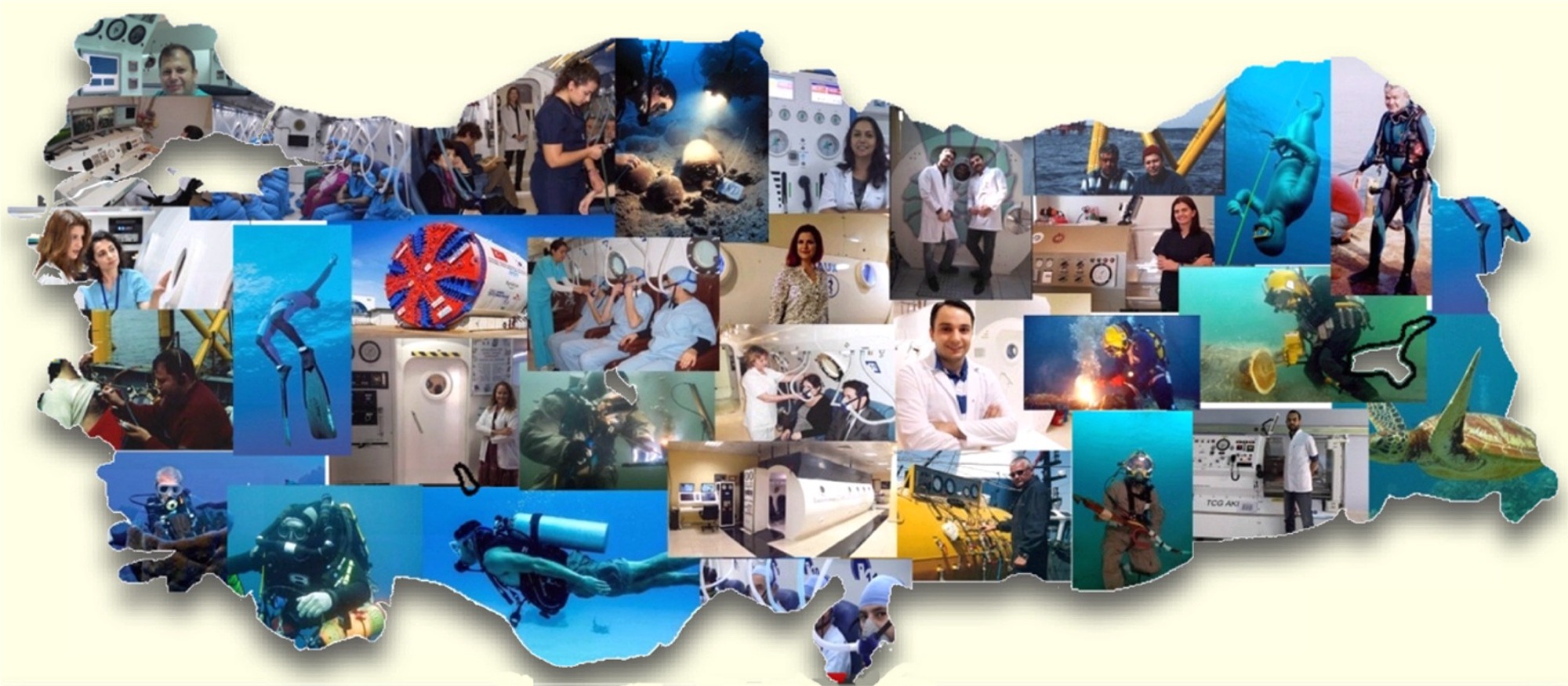 Kongre Kayıt FormuToplantıya kayıt yaptıranların listesi www.sualti.org sitesindeki toplantılar sayfasında duyurulacaktır. İsminizin listede çıkmasını istemiyor iseniz lütfen işaretleyinizİsmimin kayıt listesinde yayınlanmasını istemiyorum (    )    Lütfen bu formu doldurduktan sonra hitam2018@outlook.com adresine gönderiniz.ÖNEMLİ TARİHLERToplantı tarihi: 13-14 Nisan 2018Bildiri özeti gönderme son tarihi: 26 Şubat 2018Bildiri kabul ilanı: 5 Mart 2018Tam metin gönderme son tarihi: 20 Mart 2018KATILIMCININKATILIMCININKATILIMCININKATILIMCININKATILIMCININKATILIMCININKATILIMCININAdı SoyadıUnvanıKurumuŞehirTelefone-mail